Росатом на ВФМ: 12 тысяч посетителей, 2400 литров чая и 1500 селфи с капитанами атомного флотаПодведены неформальные итоги работы стенда Росатома на площадке завершившегося Всемирного фестиваля молодежи 2024В течение семи дней работы Всемирного фестиваля молодежи, проходившего с 1 по 7 марта на федеральной территории Сириус, стенд Госкорпорации «Росатом» работал в режиме максимальной загрузки. Экспозицию российских атомщиков, раскинувшуюся на более чем 2000 кв. м, посетили свыше 12 000 участников фестиваля из 180 стран мира, еще 8000 студентов стали слушателями 120 мероприятий (лекций и мастер-классов), проведенных руководителями и экспертами Росатома. По подсчетам организаторов, посетители стенда выпили более 2400 литров чая, приготовленного по рецептам стран работы Росатома, и сделали 1500 селфи с капитанами атомного флота.Среди главных событий фестиваля — лекция главы Росатома Алексея Лихачева «Атомные технологии для устойчивого развития», которая открыла образовательный марафон «Знание.Первые» Всероссийского общества «Знание», и отбор экспертов для арктической экспедиции Росатома на Северный полюс. Участниками экспедиции станут 15 человек, это представители восьми стран, включая Узбекистан, Камерун, Бангладеш, Тунис, Беларусь и Россию. Сертификаты финалистам вручили капитаны атомных ледоколов «Урал» и «Арктика» Иван Курбатов и Александр Скрябин.«Побывать на фестивале — это необычайная возможность, особенно для нас как для будущего поколения [лидеров]. Мы смогли познакомиться со множеством экспертов из самого широкого спектра областей бизнеса, науки, искусств и пообщаться с людьми из самых разных стран мира. Будущее уже началось, и каким оно будет, зависит от нас», — отметила Увазе Анж Фоавьен, студентка из Руанды, обучающаяся по программе бакалавриата в НИЯУ МИФИ. Справка:Всемирный фестиваль молодежи проходит в 2024 году в соответствии с указом Президента России Владимира Путина в целях развития международного молодежного сотрудничества. Участие в нем принимают 20 тысяч молодых лидеров в сфере образования, науки, международного сотрудничества, культуры, волонтерства и благотворительности, спорта, бизнеса, медиа, в том числе 10 тысяч иностранных участников. Впервые принимают участие и подростки (в рамках трека общероссийского движения детей и молодежи «Движение первых»).Государственная корпорация по атомной энергии «Росатом» — многопрофильный холдинг, объединяющий активы в энергетике, машиностроении, строительстве. Его стратегия заключается в развитии низкоуглеродной генерации, включая ветроэнергетику. Госкорпорация «Росатом» является национальным лидером в производстве электроэнергии (около 20% от общей выработки) и занимает первое место в мире по величине портфеля заказов на сооружение АЭС: на разной стадии реализации находятся 33 энергоблока в 10 странах.Правительство РФ и крупные российские компании продолжают расширять спектр решений по раскрытию потенциала студентов и молодых сотрудников. Росатом и его предприятия участвуют в создании базовых кафедр в российских вузах, реализации стипендиальных программ поддержки, крупных образовательных проектов, организации практики и стажировки для студентов с последующим их трудоустройством. Молодые специалисты получают новые полезные навыки, что помогает им в карьерном росте.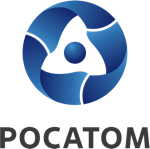 Медиацентр атомнойпромышленности
atommedia.onlineПресс-релиз07.03.24